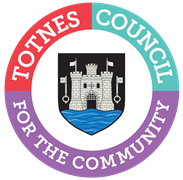 AGENDA FOR THE PLANNING COMMITTEEMONDAY 19TH JUNE 2023 IN THE GUILDHALLThere are stairs to the Council Chamber but if any member of the public has mobility issues the Council can relocate to the lower Guildhall.You are hereby SUMMONED to attend the Planning Committee on Monday 19th June 2023 at 6.30pm for a maximum of 90 minutes in the Guildhall for the purpose of transacting the following business:  Committee Members: Councillors T Bennett (Chair), G Allen, L Auletta, S Collinson, T Cooper, J Cummings, J Hodgson and L Smallridge.WELCOME AND APOLOGIES FOR ABSENCEThe Chair will read out the following statement:Welcome to everyone attending and observing the meeting.A reminder that open proceedings of this meeting will be video recorded. If members of the public make presentations, they will be deemed to have consented to being recorded. By entering the Council Chamber attendees are also consenting to being recorded. This meeting is limited to 90 minutes and therefore members are asked to raise their points succinctly and not repeat the same view expressed by colleagues if it does not add to the debate.To receive apologies and to confirm that any absence has the approval of the Council.The Committee will adjourn for the following items:PUBLIC QUESTION TIMEA period of 15 minutes will be allowed for members of the public to ask questions or make comment regarding the work of the Committee or other items that affect Totnes.The Committee will convene to consider the following items:CONFIRMATION OF MINUTESTo approve the minutes of 23rd May 2023 and update on any matters arising. Document attached.TREE WORKS APPLICATIONS To make recommendations on the following tree works applications:3a.  1696/23/TCA – G1: Lawson Cypress – reduce in height by 30% to improve natural light into garden. 5 Atherton Lane, Totnes, TQ9 5RT. See https://apps.southhams.gov.uk/PlanningSearchMVC/Home/Details/231696  3b.  1638/23/TCA – T1: Apple - Crown height reduction by 2M & Lateral reduction by 2M to stop encroaching on neighbour's property and on the roof of the cabin on my property. 7 Mount View Terrace, Totnes, TQ9 5EB. See https://apps.southhams.gov.uk/PlanningSearchMVC/Home/Details/231638PLANNING APPLICATIONSTo make recommendations on the following planning applications:4a.  1271/23/OPA - Outline application with some matters reserved for mixed use re- development site comprising circa 80 Residential Units, circa 1100sqm Commercial space, demolition of existing structures excluding Brunel building & chimney, provision of open space & surface water attenuation, parking & associated infrastructure. Full Permission for the Change of Use of the Brunel Building (Resubmission of 3136/22/OPA). Former Dairy Crest Site, Station Road, Totnes. See  http://apps.southhams.gov.uk/PlanningSearchMVC/Home/Details/231271 4b.  4026/22/HHO & 4027/22/LBC – Householder application and Listed Building Consent for to replace conservatory with new extension, and installation of air source heat pump and associated pipework. 12 Victoria Street, Totnes, TQ9 5EF. See  http://apps.southhams.gov.uk/PlanningSearchMVC/Home/Details/224026 4c.  1583/23/FUL – Conversion of two cottages to one dwelling house. 1 Twin Cottages Gerston, TQ9 7HS. See  http://apps.southhams.gov.uk/PlanningSearchMVC/Home/Details/231583 4d.  1731/23/LBC – Listed Building Consent for replacement of windows for flat no’s 2, 19, 39, 40 & 41. Seymour Court, Totnes. See    http://apps.southhams.gov.uk/PlanningSearchMVC/Home/Details/231731 4e.  1953/23/PHH – Application to determine if prior approval is required for proposed larger home extension, extending 4.16 metres beyond rear wall, maximum height of 2.58 metres and 2.41 metres height at eaves. 5 Priory Terrace, Totnes, TQ9 5QE. See http://apps.southhams.gov.uk/PlanningSearchMVC/Home/Details/231953 And 4f.  1427/23/CLE - Certificate for lawfulness for existing conservatory extension to front of house. 23 Elmhirst Drive, Totnes, TQ9 5UX. The Council is asked to provide factual evidence only to either support or refute the claim that the conservatory/building has been in situ for in excess of the last four years. See http://apps.southhams.gov.uk/PlanningSearchMVC/Home/Details/231427 PENINSULA TRANSPORT ROAD INVESTMENT STRATEGY To consider the Road Investment Strategy 2025-2030 consultation and any comments for a recommendation to Full Council (consultation closes 13th July 2023).  Documents attached. TRAFFIC AND TRANSPORT FORUMTo consider any recommendations from the Traffic and Transport Forum held on 30th May 2023. Document attached.S106 REQUESTSTo note a request from Devon County Council Highways for S106 ideas for upcoming developments in Totnes. Document attached. PENINSULA TRANSPORT CARBON TRANSITION STRATEGYTo note the Carbon Transition Strategy published by Peninsula Transport and Western Gateway Sub-national Transport Bodies. Document attached.LOCAL FLOOD RISK MANAGEMENT STRATEGY NEWSLETTERTo note the Devon County Council Summer 2023 newsletter on Devon Local Flood Risk Management Strategy. Document attached. EVENTS ON SOUTH HAMS DISTRICT COUNCIL LANDTo note the following event taking place on South Hams District Council land (no document):a.	Dart 10K Swim, Friday 1st September 1000hrs – Sunday 3rd September 1600hrs, Longmarsh. DATE OF NEXT MEETINGSTo:a. confirm either the date of the August Committee on Monday 15th or 21st, or alternatively seek Full Council consent for the Clerk to be given delegated authority to respond to planning applications (informed by Councillor comment) in August; and b. note the date of the next meeting of the Planning Committee – Monday 17th July 2023 at 6.30pm in the Guildhall.S HallidayGovernance and Project Manager 14th June 2023USE OF SOUND RECORDINGS AT COUNCIL & COMMITTEE MEETINGSThe open proceedings of this Meeting will be video recorded. If members of the public make a presentation, they will be deemed to have consented to being recorded. By entering the Council Chamber or Zoom meeting, attendees are also consenting to being recorded.Televised, vision and sound recordings or live broadcastings by members of the press or public at Councillor Committee debates are permitted and anyone wishing to do so is asked to inform the Chair of the respective Committee of their intention to record proceedings.